SMYC  SPRING-ISH RETREAT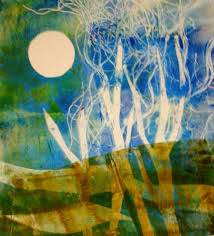 Where:  Camp Faholo in Grass LakeWhen: 9am, Saturday, March 17 – 3pm, Sunday, March 18Who:  All High School Age YouthWhy:  To spend some time with friends reflecting on our faith, family & friendsCost: $75 includes overnight lodging, activities & 4 mealsTwin/siblings discounts available/scholarships availableWhat To BringSheets/Blanket/Pillow &/or Sleeping BagPajamasChange of clothesToiletriesTowel/FaceclothShower shoesGym shoesBoots